March      March           Saint Mary Parish Calendar          2022     Saint Mary Parish Calendar          2022     Saint Mary Parish Calendar          2022     Saint Mary Parish Calendar          2022     Saint Mary Parish Calendar          2022     Saint Mary Parish Calendar          2022SunMonMonTueWedThuFriSat1Knights of ColumbusMeetings:7:00 pm Car Show7:30 pm Kitchen Committee7:30 pm Monthly Officer Planning2     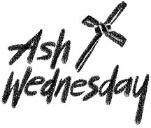 Mass Times:8:00 am   6:30 pm3Parish Knitters1:00-3:00 pm(Parish Hall)AA Meeting7:00 pm (Room 8)4Holy Hour & Benediction   3:00 pmLenten Soup Meal   6:00 pm                    (Parish Hall)Stations of the Cross  7:00 pm5Blessed Mother Mass 9:00 amFirst Communion Class  9:00 am(Online)Youth Mass  5:00 pmYouth Group Gathering 6:00 pm(Parish Hall)6  Rosary Prayer Group 10:00 amSister Laura Marie Monthly Food Drive (Saturday & Sunday)The Chosen Viewing 2:007Monday Morning Bible Study  8:30 am(Parish Hall)7Monday Morning Bible Study  8:30 am(Parish Hall)89Knights  Take Out Pasta Dinner4:00-6:00 pmAssembly Meeting 7:0010Parish KnittersAA Meeting7:00 pm(Room 8)11Lenten Soup Meal   6:00 pm                    (Parish Hall)Stations of the Cross  7:00 pm12First Communion Class  9:00 am(Online)13  Rosary Prayer Group 10:00 amConfirmation Class6:00-7:30 pm (Hall)The Chosen Viewing 2:0014Monday Morning Bible Study 8:30 amParish Council6:30 pm14Monday Morning Bible Study 8:30 amParish Council6:30 pm15Finance Committee6:30 pm16Knights of ColumbusMonthly Meeting7:00 pm(Room 8)17Holy Hour with Bishop Cote 6:00 pmAA Meeting  7:00  (Room 8)18Lenten Soup Meal   6:00 pm             (Parish Hall)Stations of the Cross  7:00 pm19First Communion Parent/Child Retreat & First Reconciliation10:00-12:30 pm(Parish Hall)20 Rosary Prayer Group  10:00 amConfirmation Retreat1:00-4:00 pm (Hall)The Chosen Viewing 2:0021Monday Morning Bible Study 8:30 am(Parish Hall)21Monday Morning Bible Study 8:30 am(Parish Hall)2223March for Life24Parish Knitters1:00-3:00 pmAA Meeting7:00 pm (Room 8)25Lenten Soup Meal   6:00 pm                    (Parish Hall)Stations of the Cross  7:00 pm26Faith Formation Family Program6:00 pm(Online)27Rosary Prayer Group 10:00 amThe Chosen Viewing 2:0028Monday Morning Bible Study 8:30 am(Parish Hall)28Monday Morning Bible Study 8:30 am(Parish Hall)293031Parish Knitters1:00-3:00 pmAA Meeting           7:00 pm 